ที่ ลป 71501/ 004	องค์การบริหารส่วนตำบลทุ่งฝาย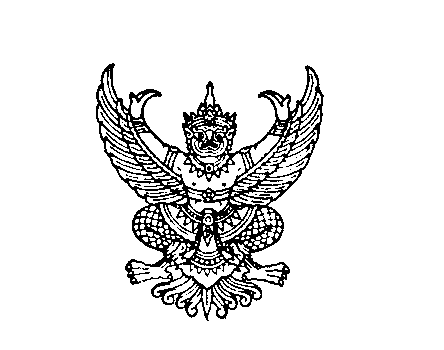 	140/1 ต.ทุ่งฝาย อ.เมืองลำปาง	จ.ลำปาง 52000	7  มกราคม  2563เรื่อง  ขอความอนุเคราะห์ประชาสัมพันธ์ กิจกรรมวันเด็กแห่งชาติ ประจำปี พ.ศ.2563เรียน  กำนัน/ ผู้ใหญ่บ้าน/ ส.อบต.ในพื้นที่ตำบลทุ่งฝายด้วย องค์การบริหารส่วนตำบลทุ่งฝาย กำหนดจัดกิจกรรมวันเด็กแห่งชาติ ประจำปี พ.ศ.2563 ในวันเสาร์ที่ 11 มกราคม 2563 เวลา 07.30น.เป็นต้นไป ณ องค์การบริหารส่วนตำบลทุ่งฝาย             เพื่อเสริมสร้างให้เด็กได้แสดงออกทางด้านร่างกาย สังคม อารมณ์ และสติปัญญา ให้มีจิตสำนึกเพื่อจะรับใช้สังคมและประเทศชาติ อีกทั้งเป็นการส่งเสริมให้ทุกส่วนของสังคมได้มองเห็นความสำคัญของเด็ก               ซึ่งในงานมีกิจกรรมมากมาย ในปีนี้ธนาคารออมสิน สาขาเซ็นทรัลพลาซาลำปาง รับเปิดบัญชีธนาคารสำหรับผู้สนใจ พร้อมแจกของที่ระลึก หากผู้ใดประสงค์จะเปิดบัญชีให้นำบัตรประจำตัวประชาชนมาด้วยในการนี้ องค์การบริหารส่วนตำบลทุ่งฝาย จึงขอเชิญท่านเข้าร่วมงาน และขอความอนุเคราะห์ท่านประชาสัมพันธ์เชิญชวนเด็ก เยาวชน และผู้ปกครองเข้าร่วมกิจกรรมงานวันเด็กแห่งชาติขององค์การบริหารส่วนตำบลทุ่งฝาย ประจำปีพ.ศ.2563 ตามวันและเวลาดังกล่าวจึงเรียนมาเพื่อโปรดพิจารณาดำเนินการต่อไปขอแสดงความนับถือ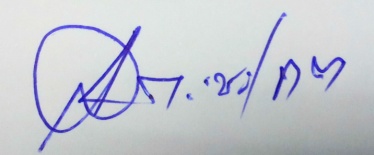 (นายสมศักดิ์  ตะนะเกต)นายกองค์การบริหารส่วนตำบลทุ่งฝายสำนักงานปลัดโทร.  ๐ 5435 8693 ต่อ 11โทรสาร  ๐ 5435 8693 ต่อ 21